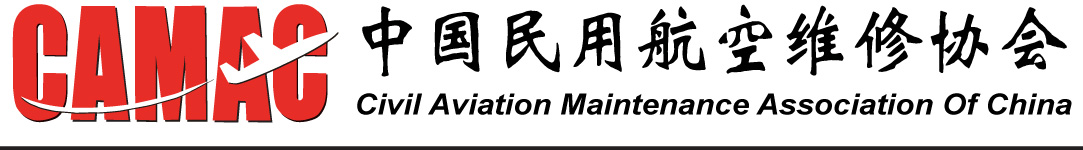 航材分销商证书申请表APPLICATION FOR ISSUE OF CIVIL AIRCRAFT PARTS DISTRIBUTOR CERTIFICATE航材分销商证书申请表APPLICATION FOR ISSUE OF CIVIL AIRCRAFT PARTS DISTRIBUTOR CERTIFICATE航材分销商证书申请表APPLICATION FOR ISSUE OF CIVIL AIRCRAFT PARTS DISTRIBUTOR CERTIFICATE申请单位名称／Name of applicant:申请单位名称／Name of applicant:申请单位名称／Name of applicant:单位注册地址／Address:单位注册地址／Address:单位注册地址／Address:邮编／Zip code:邮编／Zip code:邮编／Zip code:单位联系人／Contact Person:单位联系人／Contact Person:单位联系人／Contact Person:电话／Tel:手机／Mobile:手机／Mobile:传真／Fax:邮箱／Email:邮箱／Email:申请理由／Reason for application: 申请理由／Reason for application: 申请理由／Reason for application: □ 初次申请／Original application for certificate□ 复审申请／Re-audit application for certificate□ 质量系统改变／Significant change of quality system□ 初次申请／Original application for certificate□ 复审申请／Re-audit application for certificate□ 质量系统改变／Significant change of quality system□ 初次申请／Original application for certificate□ 复审申请／Re-audit application for certificate□ 质量系统改变／Significant change of quality system航材经营类别／Type of parts:航材经营类别／Type of parts:航材经营类别／Type of parts:销售类 Sale销售类 Sale标准件／Standard Parts 标准件／Standard Parts 原材料／Raw Material机械部件/Mechanical Parts（□新件/New Parts □使用过的件/Used Parts）机械部件/Mechanical Parts（□新件/New Parts □使用过的件/Used Parts）机械部件/Mechanical Parts（□新件/New Parts □使用过的件/Used Parts）电子/电气部件/Electronic/Electrical Parts（□新件/New Parts □使用过的件/Used Parts）电子/电气部件/Electronic/Electrical Parts（□新件/New Parts □使用过的件/Used Parts）电子/电气部件/Electronic/Electrical Parts（□新件/New Parts □使用过的件/Used Parts）化工产品／Chemical Material（□有危化品/Hazardous Material □无危化品/No Hazardous Material）化工产品／Chemical Material（□有危化品/Hazardous Material □无危化品/No Hazardous Material）化工产品／Chemical Material（□有危化品/Hazardous Material □无危化品/No Hazardous Material）航空油料／Oil（□有危化品/Hazardous Material □无危化品/No Hazardous Material）航空油料／Oil（□有危化品/Hazardous Material □无危化品/No Hazardous Material）航空油料／Oil（□有危化品/Hazardous Material □无危化品/No Hazardous Material）租赁类 Lease租赁类 Lease机械部件／Mechanical Parts机械部件／Mechanical Parts电子／电气部件／Electronic／Electrical Parts责任经理／Accountable Manager:责任经理／Accountable Manager:姓名／Name:姓名／Name:职务／Title:签名／Signature:签名／Signature:日期／Date:单位公章／Company stamp：单位公章／Company stamp：单位公章／Company stamp：